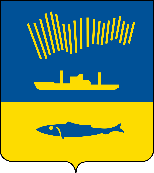 АДМИНИСТРАЦИЯ ГОРОДА МУРМАНСКАП О С Т А Н О В Л Е Н И Е    .   .                                                                                                                №        В соответствии с Бюджетным кодексом Российской Федерации, Федеральным законом от 06.10.2003 № 131-ФЗ «Об общих принципах организации местного самоуправления в Российской Федерации», постановлением администрации города Мурманска от 06.07.2022 № 1860 «Об утверждении Порядка разработки, реализации и оценки эффективности муниципальных программ города Мурманска», распоряжением администрации города Мурманска от 09.11.2022 № 63-р «Об утверждении перечня муниципальных программ города Мурманска на 2023 - 2028 годы», в целях повышения эффективности и результативности расходования бюджетных средств п о с т а н о в л я ю: 1. Внести в муниципальную программу города Мурманска «Развитие муниципального самоуправления и гражданского общества» на 2023 - 2028 годы, утвержденную постановлением администрации города Мурманска от 14.11.2022 № 3524, следующие изменения:1.1. В разделе «Паспорт муниципальной программы города Мурманска «Развитие муниципального самоуправления и гражданского общества» на 2023-2028 годы» строку «Финансовое обеспечение программы» изложить в новой редакции:1.2.  В пункте 2 «Перечень показателей муниципальной программы города Мурманска «Развитие муниципального самоуправления и гражданского общества» на 2023 – 2028 годы:- строку 0.2 «Доля опубликованной информации о деятельности ОМСУ МО город Мурманск и социально значимой информации в общем объеме публикаций содержания газеты «Вечерний Мурманск» изложить в новой редакции:- в строке 0.4 «Доля общественных объединений, некоммерческих организаций, Почетных граждан города-героя Мурманска, вовлеченных в реализацию мероприятий по поддержке общественных и гражданских инициатив, формирование патриотического сознания населения города Мурманска, от общего числа общественных организаций» графе 2023 число «17,5» заменить числом «17,9»;- строку 2.1 «Печатная площадь газеты «Вечерний Мурманск» в части опубликованной информации о деятельности ОМСУ МО город Мурманск и социально значимой информации в общем объеме публикаций содержания газеты «Вечерний Мурманск»» изложить в новой редакции:- в строке 4.2 «Количество социально ориентированных некоммерческих организаций, которым предоставлены субсидии» графе 2023 число «8» заменить числом «10».1.3. Пункт 4 «Сведения об объемах финансирования муниципальной программы» изложить в новой редакции согласно Приложению к настоящему постановлению.1.4. В пункте 7 «Сведения об источниках и методике расчета значений показателей муниципальной программ»:- в строке 0.2 «Доля опубликованной информации о деятельности органов местного самоуправления города Мурманска и социально значимой информации в общем объеме публикаций содержания газеты «Вечерний Мурманск» графе 5 «Базовые показатели (используемые в формуле)» слова «кв.см.» заменить словами «полосы А2»;- в строке 2.1. «Печатная площадь газеты «Вечерний Мурманск» в части опубликованной информации о деятельности ОМСУ МО город Мурманск и социально значимой информации в общем объеме публикаций содержания газеты «Вечерний Мурманск» графе 2 «Единица измерения, временная характеристика» слова «кв.см.» заменить словами «полосы А2».2. Отделу информационно-технического обеспечения и защиты информации администрации города Мурманска (Кузьмин А.Н.) разместить настоящее постановление на официальном сайте администрации города Мурманска в сети Интернет.3. Редакции газеты «Вечерний Мурманск» (Сирица Д.В.) опубликовать настоящее постановление.4. Настоящее постановление вступает в силу со дня официального опубликования и применяется к правоотношениям, возникшим с 01.04.2023.5. Контроль за выполнением настоящего постановления оставляю за собой.Глава администрациигорода Мурманска                                                                         Ю.В. СердечкинФинансовое обеспечение программыВсего по муниципальной программе: 4560918,7 тыс. руб., в т.ч.:МБ: 4277777,6 тыс. руб., из них:2023 год – 721123,8 тыс. руб.;2024 год – 709272,4 тыс. руб.;2025 год – 710245,2 тыс. руб.;2026 год – 690049,8 тыс. руб.;2027 год – 712084,9 тыс. руб.;2028 год – 735001,5 тыс. руб.;ОБ: 162243,0 тыс. руб., из них:2023 год – 26162,0 тыс. руб.;2024 год – 26162,0 тыс. руб.;2025 год – 26162,0 тыс. руб.;2026 год – 27919,0 тыс. руб.;2027 год – 27919,0 тыс. руб.;2028 год – 27919,0 тыс. руб.;ФБ: 120898,1 тыс. руб., из них:2023 год – 24007,8 тыс. руб.;2024 год – 25392,1 тыс. руб.;2025 год – 26386,0 тыс. руб.;2026 год – 15037,4 тыс. руб.;2027 год – 15037,4 тыс. руб.;2028 год – 15037,4 тыс. руб.0.2Доля опубликованной информации о деятельности ОМСУ МО город Мурманск и социально значимой информации в общем объеме публикаций содержания газеты «Вечерний Мурманск»%0939376,576,576,576,576,576,5АГМ 2.1Печатная площадь газеты «Вечерний Мурманск» в части опубликованной информации о деятельности ОМСУ МО город Мурманск и социально значимой информации в общем объеме публикаций содержания газеты «Вечерний Мурманск»Полосы А2000136813681368136813681368АГМ 